March 17, 2011 Utilities and Transportation Commission. 98504-7250Dear Sirs:Subject:  Waste Management of Ellensburg, Docket TG-110496 Please find enclosed substitute tariff page 28 to the above-referenced docket. This page is being submitted to correct a clerical error. Please do not re-docket.If you have any questions or need additional information, please contact me at (425) 814-7840. Respectfully,	Michael A. WeinsteinSenior Pricing Manager,  Market Area 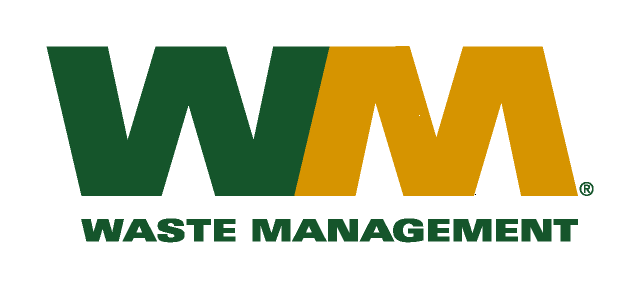 